Marta BaloghSome translation references:Reference in Proz, link: http://www.proz.com/wwa/1290929

www.sdl.com/sdl-vision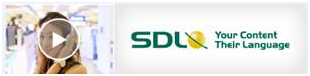 Bianca BadarauSDL Language Weaver Team. 
SDL Language Weaver | (t) +40 364 310 640| (m) +074 833 9373Jobs: sentence evaluation of machine translated sentences English, German and HungarianPro Translating USAEditor/proof-reader of the English-Hungarian translation of the IT system descriptions and websitesReferee:
Agnes L. Piriou-McCarville
Web. Dept. Account Manager
2850 Douglas Road
Coral Gables, Florida 33134
Tel:305-371-7887 x319
Apiriou@protranslating.com
www.protranslating.com Century Business Services Ltd.Translations from English to German and Hungarian and backwards of business & marketing, technical, automotive and IT related documents.Winston House, 2 Dollis Park, N3 1HF, London, UKT:   +44 (0) 208 346 3564 ext 101F:   +44(0)208 371 9926E:   info@centurytranslations.comW:  www.centurytranslations.co.ukReferee:
Ardell Hu chienyu0213@gmail.com
www.thecenturytranslations.com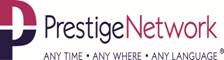 "Recognised in the Thames Valley Business Awards 2008 & 2009"Head Office, 8 Thatcham Business Village, Thatcham, Berkshire, RG19 4LW, UK
Tel: +44 (0)1635 866888
Fax: +44 (0)1635 877357www.prestigenetwork.comTranslation from English to Swiss German and Hungarian: automotive manuals and product release documentation, business correspondenceReferee: Sarah Maynard sm@prestigenetwork.com         Valuepoint Knowledgeworks Pvt. Ltd. IndiaTranslation from English to German and Hungarian of IT related marketing documentsstrings and questionnaires.Referee:Mahesh S Prabhakar | Asst. Operations Manager2 ,4th Cross ,Ex-Servicemen Colony, Banaswadi ,Bangalore 560 043|India| 
M +91 98860 02658 | T +91 80 3075 2000 | F +91 80 3075 2001| 
E-mailto:mahesh.sp@knowledgew.com> mahesh.sp@knowledgew.com 
http://www.knowledgew.com/Jobs: Translation and proofreading of IT and technical documents from English to German and Hungarian Mind Communications. IndiaReferee:Vidyashankar Ramaswamaiahvidya.s@mind-com.comhttp://www.mind-com.com Phone: 9844125034, 23140165.
Jobs: Translation of IT and marketing documents from English to German and HungarianOthers' feedback about this service providerCruz Communications GmbH
Kaiserstrasse 84/1/6
A-1070 Wien 
Tel.: +43 1 971 32 93
www.cruzcommunications.com 
Skype: cruz.communications
Referent : Amra Hublic
E-Mail : amra.hublic@cruzcommunications.com
Tel. +43 (1) 971 329 3Regular Hungarian-German translation of  Website texts, Blogs, Facebook news, banners, etc. using Trados studio 2014 and 2015 WIENERS+WIENERS GmbH
An der Strusbek 12 b
22926 Ahrensburg
GERMANYGeschäftsführung: Hermann Wendelstadt, Kai-Dominik Weyel
Registergericht Ahrensburg
HRB Ahrensburg 2952
Allgemeine Geschäftsbedingungen: http://www.wienersundwieners.deJobs: Translation of mainly marketing documents from English and German to Hungarian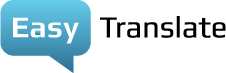 
EasyTranslate GmbH
Millerntorplatz 1 |20359 Hamburg | Deutschland
Office Park I, Top B02 | 1300 Wien | Österreich
Badenerstr. 549 | 8084 Zürich | Schweiz

Geschäftsführer: Peter Ladegaard
USt-IdNr.: DE291450182Juli Behrendt and Dea Vogel 
DACH Region Manager

+49 (0)40 30 18 75 58
jb@easytranslate.de
jb.easytranslate (Skype)
Jobs: Translation of correspondence, marketing and legal documents from German and English to Hungarian and backwards.Personal DataPersonal DataPersonal DataPersonal DataName:Address:Telephone mobile:E-Mail:Skype:Date of birth:Family status:Nationality: Marta BALOGH Népszínház u. 27.I/8, 1081 Budapest, Hungary +36 70 2976869marta.balogh@gmx.ch, marta.balogh7@gmail.commarta6591113th July 1956divorced, two  adult childrenSwiss+ Hungarian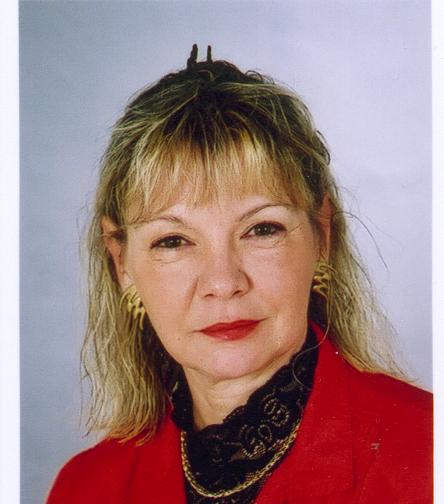 EducationEducationEducationEducation1974High-school graduationSpecial high-school for languages Szeged, Hungary1977Diploma as foreign corresponding secretaryForeign Trade College Budapest, HungaryFaculty: Foreign Trade Correspondence,	  English & GermanLanguagesLanguagesLanguagesLanguagesEnglishDiploma Foreign Trade College BudapestAdvanced level (written and spoken)GermanDiploma Foreign Trade College BudapestNative level (written and spoken)Swiss German native spoken knowledgeFrenchGood knowledge (written and spoken)Diplôm Superieur of the Hungarian National Exam Committee for LanguagesSpanishGood knowledge (written and spoken)Diploma Basico de Ministra de Educación y Cultura del Reino de EspañaHungarian Mother tongueOther QualificationsOther QualificationsUser knowledge of Microsoft Office Products:Certified  intercultural interpreterCertified Book EditorWord, Excel, Outlook, Power Point, TRADOS Studio 2017, MemoQ 2017,SIEBEL 6.2, 7.1 CSD, CRM ProcessesGE Healthcare database system handlingPM GURU Project Management CourseDomain expertise: IT strings, websites, brochures, presentations, marketing materials, product manuals, operating instructions, technical and business documents with special regard to IT and automotive fieldsTranslation languages: English→German, German→English, English→Hungarian, Hungarian→English, German→Hungarian, Hungarian→GermanHobbies: languages, sports, books, moviesEmployment HistoryEmployment HistoryEmployment HistoryEmployment History1988-1989SSG Software Services GmbHNymphenburgerstr. 15480634 München GermanyDelegate of the Hungarian Software house SZKIPreparation and execution of software export businesses of    SZKI on the spotHR tasks in connection with the stay of the Hungarian specialists in GermanyMaintenance of contacts between clients, authorities and the Hungarian partners1985-1988Software house SZKI BudapestHead of the department software-exportPreparation and execution of contracts for work for Hungarian software specialists participating in projects in other countriesBusiness negotiations, foreign trade correspondence1977-1985METRIMPEX Foreign Trading Company for Instruments and Informatics BudapestSoftware Export Business ExecutiveComplete export order processing of Hungarian informatics products and services such as acquisition, wording of contracts and correspondence, invoicing and settlement of accountsOrganization and realization of participations in trade fairsOrganization and realization of business trips acting as interpreter and assistantService provider positive entry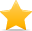 Marta Balogh 
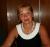 DateFromFeedback18 MarTaikaTrans LLC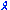 BB: TaikaTranslations LLC Avg. LWA: 4.9 (39 entries)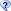 Relationship: outsourcerWilling to work with again: Yes
Comment: Marta is a great translator, we rely on her services and appreciate very much her warm spirit and helpful attitude. She is truly a professional, and an excellent resource. If you are looking for a great freelancer - hire Marta!Tobias BührerTobias BührerTelephone:+49 4102 235-208Fax:+49 4102 235-500E-Mail:info@wienersundwieners.deInternet:www.wienersundwieners.de